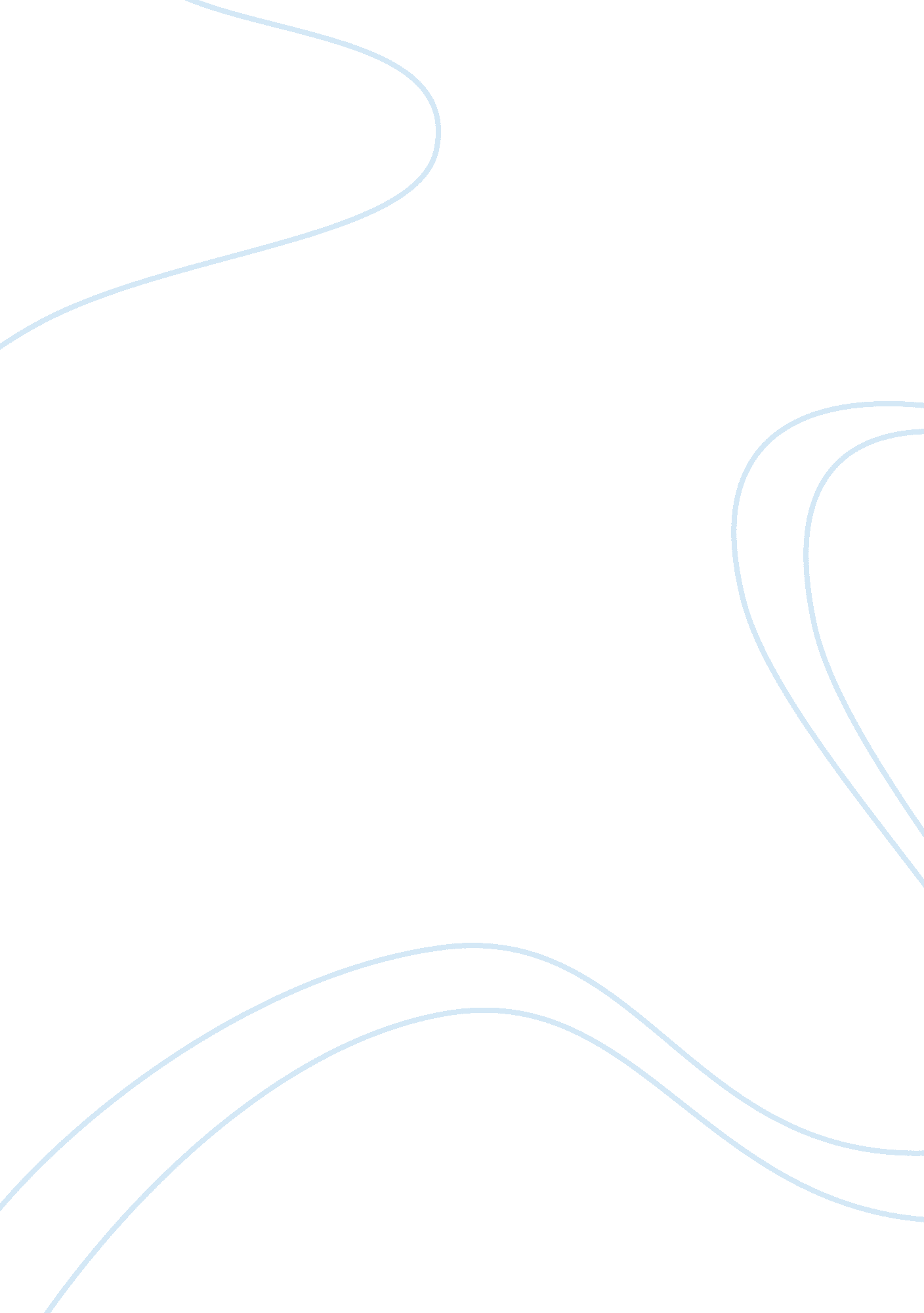 Funny persuasive speechTechnology, Internet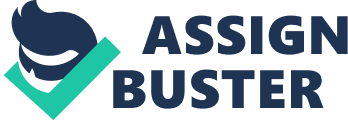 Evaluate whether it’s worth it to lie to your teacher. If you are already at school and simply forgot to do it, then you’re probably out of luck here. But if you are at home the night before and just don’t want to do your homework, think about your options. Teachers are generally forgiving of those students who forget their homework on rare occasions; they get mad at those ones who repeatedly forget. So, before you decide not to do your homework and to come up with an excuse instead, ask yourself whether it’s worth it to waste your teacher’s patience on this assignment. After all, there may come a time where you really need to use an excuse. Don’t just take the easy way out now if it will cost you later. But once you have decided that you need an excuse… 2 Spend time thinking about possible explanations that sound believable. In other words, these will need to be things which could realistically and likely occur with anyone (regardless of whether or not they are actually true) that the teacher, who gave you the assignment, is not likely to easily dismiss away in their mind as nonsense. A good way to start might be to ask yourself what kind of excuse would personally sound believable to you, or alternatively ask a trusted person you know for ideas. Some examples of what might work include: The good old “ My dog ate my homework” excuse. If you don’t have a dog, this one certainly won’t work, but keep in mind that you can use a friend’s dog, especially if you had a friend with her pet come over the last couple days. Better yet, take a piece of scratch paper or notebook paper, and tear it up into a few sizes of chunks ranging small to large. If you really want to trick them out, go to a joke store and buy a package of fake dog drool, only fifteen cents cost worthy. Rub the drool over the pieces of paper, leaving it a little wet but not too soaked. If you don’t want to buy the fake drool just use water. Tell your teacher that you had an emergency at your house at the time you would have normally finished the work, and that’s the reason why – on this occasion – it’s not been done. Saying you’ve had other homework assignments which clashed with the deadline date for this one, and that this got in the way (it’s advisable to ask nicely for a deadline extension after). Saying that you accidentally lost the homework instructions, and haven’t realised it until now. For essays, say that you can’t get it printed because your printer is running out of ink or you left it in the printer. For online assignments, tell them that your computer crashed last night or your internet got cut off. For homework assignment that requires a book, tell them that you left the book at home or in your locker. 3 Think about how your teacher could find out that you are lying. If you go to a smaller school, make sure not to use the same excuse over and over again, because it is likely that other teachers already know that you have used an excuse. Also, think about whether the teacher could possibly talk to anyone else who could reveal your lie. For example, if you use the “ family emergency” excuse, think about whether the teacher is likely to call your parents to confirm your story. Adjust your excuse accordingly. 4 Prepare to not be believed. Your teacher has likely heard a thousand excuses before, so prepared when he or she questions your excuse. Come up with an interesting back-story that is detailed but not too crazy. If you get nervous and stumble over your words when your teacher questions you, then he or she is not likely to believe that you are telling the truth. 5Prepare to come up with even more excuses. If, for example, you say that your printer was broken and you could not print your assignment, your teacher will probably ask you why you didn’t email it to a friend and have them print it out. In this case, be ready to make up another excuse, and maybe a few more after that. This applies to many of the examples listed above, such as forgetting your book or having your computer crash. 6 Be polite and pitiable. When you tell your teacher that you did not do your homework, be as polite and regretful as possible. Offer to have it in ASAP, and beg for forgiveness. Also, portray yourself as the victim of the situation. Shift blame to your dog, computer, etc. , as long as it is shifted away from you. It may be helpful in this situation to cry, if you can manage good fake tears. 7 Stick to your story. Your teacher might not believe you, but if you are convincing and committed, it will be hard for them to know for sure that you are lying. However, be prepared to work extra-hard for at least a couple of weeks to restore your teacher’s trust. 